 Zápis z jednání Školské rady dne 13. 9. 2021Přítomni: 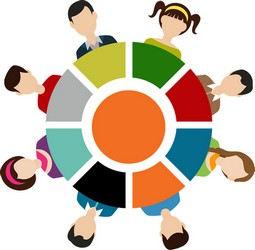 J. Ptáčník – ředitel ZŠ ZelenečM. Myrdaczová/M. Listopadová – zástupkyně ZŠ ZelenečB. Nová – zástupce za rodiče P. Jurzykowská – zástupce za učiteleZástupce za obec nepřítomen.Třídní koordinátoři
	Úvodní 	slovo – pan Soustružník za Spolek rodičů ZŠ Zeleneč – 	hledají nové členy do výboru (5 zástupců z řad rodičů dětí mladších ročníků, původní členové výboru už mají starší děti, které postupně ZŠ opouštějí). Členům Spolku byl odeslán email s žádostí. Pokud máte někdo vhodného kandidáta, prosíme o kontaktování Spolku. Představení 	nového pana ředitele – přivítal koordinátory, zástupce spolku a poděkoval za jejich čas. Představil nové zástupkyně = rozdělení kompetencí, zřízení pozice hospodářky (Michaela Svobodová). Škola má i výchovnou poradkyni – paní Annu Preclíkovou. Škola dále hledá 	psychologa a logopeda na částečný úvazek. Pan ředitel by ocenil, pokud mají nějakého vhodného kandidáta, ať se přímo spojí s ředitelem školy (emailem, telefonicky). Jedná se o nově vzniklou pozici s možností i zkráceného úvazku. Pan ředitel informoval o tom, že odešlo 11 učitelů. Momentálně jsou rozvrhy naplněny na maximum, ale výuka je pokryta. V nadcházejícím školním roku budou probíhat výběrová řízení na nové učitele. Nebylo žádoucí nabírat nové lidi těsně před zahájením šk. roku, neboť chtěl mít jistotu, že vybere kvalitní pedagogy. Jedna z vizí je podporovat kvalitní vzdělávaní, které mohou zaručit pouze kvalitní učitelé. Bylo nezbytné se nejdříve seznámit se stávajícím kolektivem a načerpat atmosféru mezi učiteli, která je velice dobrá. Učitelé “táhnou za jeden provaz” a jsou ochotni pomoci v rámci svých kompetencí a možností. Jsou připraveny na 100% :). Pan ředitel poděkoval na závěr všem, kteří školu podporují a budou podporovat i nadále. 	Hlášení koordinátorů za jednotlivé třídy: 	1.A nic k řešení1.B paní Vitoušová – dotaz na branku z ulice Kasalova, zda by nebylo možné je po obědě otevírat obě.odpověď vedení: poděkování za podnět, který se bude muset zanalyzovat. 		Spíše se jeví nějaké technické řešení nikoliv personální. Paní družinářka by 	musela opustit žáky ve třídě a nechat je bez dozoru, což je nepřípustné. 	2.A p. Flaška - poděkování za ŠVP2.B p. Muzikářová - poděkování za perfektní komunikaci třídní učitelky2.C p. Trundová - spokojenost s poděkování za on line kvalitní výuku. Dotaz na povinnost “nových” lístečků, pokud žák pravidelně navštěvuje družinu, tj. odchází pravidelně z družiny a výjimečně má odejít po obědě. Na obědě je jiný dozor. Pro tento případ je vyžadovaný nový formulář na uvolnění žáka. Formulář je k dispozici na stránkách školy. Aktuální informace ze školy jsou převážné na webu školy v sekci “Informace pro rodiče”.3.A p. Poznerová - poděkování Elišce Jirešové za minulý školní rok, nový pan učitel se představil. Prosí o PIN do školy online i pro děti - řešení: kontaktovat třídní učitele, kódy vygenerují a předají dítěti. Plavání? - Ano 1.pololetí druháci, 2.pololetí třeťáci.3.B p. Pukačová - spokojenost  	3.C p. Obermannová - kdo je přítomen za obec? Reakce pani Nové - obec bude zástupce Školské rady volit na nejbližším zasedání. Oběd před 6. hodinou – biorytmus dětí? - Kapacita dozorů a jídelny je omezená, a také je to postupně zvykání dětí na šest hodin. Děje se to tak běžně, že od 3. třídy mají jednou týdně šest hodin.Vstup Mstětická - odpověď vedení: 	Spíše se jeví nějaké technické řešení nikoliv personální. Paní družinářka by 	musela opustit žáky ve třídě a nechat je bez dozoru, což je nepřípustné.4.A p. Donátová (zastupuje pana Gardaše) - řešil se nový školní řád, rodiče byli obeznámeni, poděkování panu učiteli za přípravu návštěvy divadelních představení a ŠVP.4.B p. Vanětová - nic k řešení4.C p. Šulcová - uvítali změnu třídního učitele, nic k řešení.5.A p. Nácovská - nic k řešení5.B p. Šefčíková - poděkování za super vedení třídy. Prosí o info k osmákům - zájezdy? Odpověď: Letos se pojede Anglie (pro sedmáky a osmáky) a Francie + Německo (pro deváťáky) + v jednání je i Švédsko. Je v plánu vytvoření pravidel pro zájezdy, aby bylo rozdělování “spravedlivější” a nebylo to “kdo dřív přijde, ten dřív mele”.5.C absence 6. A p. Kořán - nic k řešení, poděkování za ponechání třídní učitelky a za snahu zorganizovat ŠVP6.B p. Dopitová - nic k řešení6.C p. Kopová - nic k řešení  7.A p. Donátová -nic k řešení, jsou rádi za Anglii – informovala paní učitelka Pařízková.7.B p. Mendlová - prosí o vypracování dokumentu, aby starší děti opravdu mohly ze školy dříve na žádost rodičů odcházet samy bez nutnosti vyzvedávání rodičů (lékař, zubař,…). Bude řešeno.8.A p. Šulcová, nic k řešení, jsou spokojeni.8.B p. Králiková - také se řešilo pouštění větších dětí - prosí o papír, kde rádi podepíšou, že přebírají zodpovědnost na sebe. Kroužky? - budou pravděpodobně od října. Zatím velká opatření kvůli COVID situaci - děti se nesmí míchat atd. Doporučení je sledovat web školy. 9.A - absence9.B - p. Soustružník - není nic k řešení. + Paní Sládečková - spojení tříd nakonec děti zvládly, jsou spokojené. Rodiče jsou spokojeni - přístup třídního k dětem (jako k dospělým) je moc fajn. Děti se chtějí kvalitně připravit na přijímačky. Bude kariérní poradce? Ano - paní učitelka Myrdaczová, která to má vystudované. Rodiče se vše dozví včas. Škola chce zvát na besedy lidi z praxe, které mohou děti namotivovat. Ročníkové práce? - Ano budou, v říjnu si děti vyberou školitele. Téma si mohou zvolit samy - poté osloví učitele podle zaměření. Ředitel poděkoval koordinátorům a ještě zmínil několik důležitých informací. Školní knihovna bude na žádost obce přesunuta do obecní knihovny. Škola si nechává fond knih pro čtenářské dílny - do hodin ČJ. Prostor bude sloužit dětem, které hodinu čekají na odpolední vyučování – mohou si číst, povídat, dělat úkoly a čas čekání stráví v hezkém prostoru. Místnost, kde seděla bývala zástupkyně - určena pro speciální pedagogy, psychologa a logopeda. Spodní místnost, kde chodil logoped předtím - poskytnuta ZUŠ Čelákovice, aby nemuseli čekat, dokud se jim neuvolní třída a menší děti mohly jít na nástroj hned po výuce. Škola hledá intenzivně logopeda a psychologa – v případě zájmu prosíme kontaktovat emailem přímo pana ředitele. Školská rada v užším složení Nová-Jurzykowská-Ptáčník odsouhlasila nový Školní řád 2021/2022. Dokument vložen k ostatním zápisům Školské rady (k nahlednutí u p. Jurzykowské) 	Zapsala: Pavlína Jurzykowská, ověřila: Barbara NováV Zelenči 13. 9. 2021                       Mgr. Pavlína Jurzykowská, zástupce učitelůIng. Barbora Nová, zástupce rodičů 